Superintendent’s Memo #146-19
COMMONWEALTH of VIRGINIA 
Department of Education
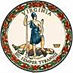 DATE:	June 14, 2019TO: 	Division SuperintendentsFROM: 	James F. Lane, Ed.D., Superintendent of Public InstructionSUBJECT: 	Requirements for Virginia School Safety Audit ProgramIn accordance with Virginia Code § 22.1-279.8, public schools and divisions in Virginia are required to complete an annual School Safety Audit.  The School Safety Audit Program consists of five key components.  The links below provide information and directions for completing each component.  These components each represent a different facet of school safety and should be utilized to complete the review process, which is due by August 31, 2019.  School Safety Audit Survey (completed annually to reflect the previous school year)Division Safety Audit Survey (completed annually to reflect the previous school year)Crisis Management Plan Certification (completed annually to prepare for the coming school year)Virginia Secondary School Climate Survey (completed online by middle and high school students in alternating years)School Safety Inspection Checklist (completed by school personnel and due every three years; 2020 is the next submission year.)As part of the 2018-2019 School Safety Audit Program, division superintendents are required to certify, via the Survey Manager, the following:The 2017-2018 School Safety Audit review; andThe submission and review by the school board of all school crisis management plans.   
In preparation for the administration of the 2019-2020 School Safety Audit Program, division superintendents are required to:Disseminate School Safety Audit Program information to school principals within their division as received by the Virginia Center for School and Campus Safety (VCSCS) (including the attached “school safety audit template” for schools);Access the web-based Survey Manager system to update school listings and contact information as needed (By early June the VCSCS will send usernames and passwords to superintendents by email.);The survey period for the 2019 School Safety Survey and the Division survey (reflective of practices in place during the 2018-2019 school year) will begin on Monday, August 5, 2019, and will end on Monday, September 30, 2019, at 5 p.m.  (Due by September 30, 2019) Complete the division survey; and Certify via the Survey Manager completion of all school safety surveys.Additional information is located in the School Safety Audit-Written Assessment Guidance for Divisions for 2019-2020, (Attachment A), and School Safety Audit-Written Assessment Guidance for Schools for 2019-2020 (Attachment B).The School Safety Audit Program website, the School Safety Survey home page, the Virginia School Safety Audit Infographic, and VCSCS staff are available to assist superintendents and principals in completing requirements.  Questions regarding the surveys or any of the School Safety Audit components may be directed to:Shellie Evers Shellie.Evers@dcjs.virginia.gov (804) 629-7042James Christian James.Christian@dcjs.virginia.gov (804) 357-0967Donna MichaelisDonna.Michaelis@dcjs.virginia.gov(804) 371-6506.SE/JAW/rgeAttachments	A. Annual School Safety Audit-Written Assessment Guidance for Divisions (Word)	B. Annual School Safety Audit-Written Assessment Guidance for Schools (Word)